United Memorial Funeral Home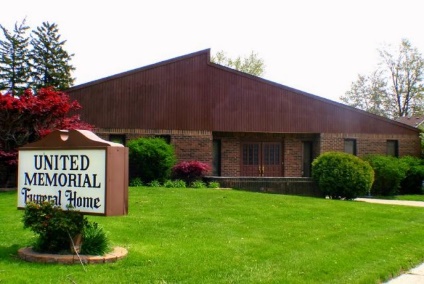 75 Dickinson St.Mt. Clemens, MI. 48043(586)463-8800     fax (586)463-8845  Email:admin@unitedmemorialfh.com
www.unitedmemorialfh.com       	  Cynthia Howell, Funeral Director	Funeral arrangements for: Johathan (Splib) NealVisitation: Wednesday, July 20, 2022 10:00 a.m.-12:00 Noon		United Memorial Funeral Home		75 Dickinson St.		Mount Clemens, MI. 48043Family Hour: Wednesday July 20, 2022 12:00 Noon		United Memorial Funeral Home		75 Dickinson St.		Mount Clemens, MI. 48043Funeral: Wednesday, July 20, 2022 1:00 p.m.		United Memorial Funeral Home		75 Dickinson St.		Mount Clemens, MI. 48043